NARUDŽBENICA ZA PREGLED DJELATNIKA ZA SANITARNU ISKAZNICUDjelatnik:Ime i prezimeNačin plaćanja (obavezno označiti)ZAVOD ZA JAVNO ZDRAVSTVO ŠIBENSKO-KNINSKE ŽUPANIJE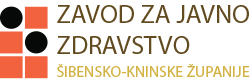 Matije Gupca 74, 22 000 ŠIBENIKtel: (022) 341-232, faks: (022) 215-063, www.zzjz-sibenik.hr IBAN: HR8323600001101469087, OIB: 84082732674, MBS: 01183486Telefon za sve informacije: (022) 341-220 Fax: (022) 341-225E-mail za slanje narudžbenice: epidemiologija.prijem@zzjz-sibenik.hrBroj narudžbenice:Poslodavac/ime trg. društva/obrta:Direktor/vlasnik:Sjedište/adresa:Broj porezne evidencije MB:OIB:Žiro račun:Telefon/faks:E-mail adresa za dostavu računa:Gotovinskom uplatom na blagajni Zavoda na dan pregledaVirmanskom uplatom temeljem računa R1 u zakonskom rokuMjesto i datum:Potpis i pečat naručitelja: